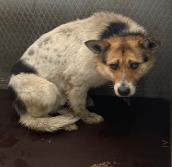 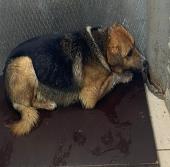 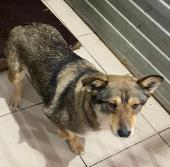 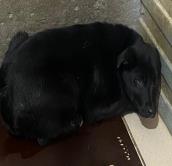 №100Отловлено: 15.02.2023Станция “Нижневартовск” 2, 43Вид: собака.Порода/пол: беспородный, кобель.Окрас: бело – черный с рыжим.Возраст: 4 года.Вес: 28 кг.Рост: 55 см. в холке.Приметы: отсутствуют.Особенности поведения: Спокойная.
ИН: Вакцинация: Стерилизация: 
Вет. паспорт: нет.№101Отловлено: 15.02.2023Станция “Нижневартовск” 2, 43Вид: собака.Порода/пол: беспородная, кобельОкрас: черно - рыжийВозраст: 2 года.Вес: 27 кг.Рост: 52 см. в холке.Приметы: не купированы.Особенности поведения: Спокойная.
ИН: Вакцинация: Стерилизация: 
Вет. паспорт: нет.№102Отловлено:15.02.20232-П 2 ЗПУ 39, ст. 9Вид: собака.Порода/пол: беспородная, кобельОкрас: серо - рыжийВозраст: 2 года.Вес: 24 кг.Рост: 51 см. в холке.Приметы: отсутствуют.Особенности поведения: Спокойная.
ИН: Вакцинация: Стерилизация: 
Вет. паспорт: нет.№103/1Отловлено:15.02.20232-П 2 ЗПУ 39, ст. 9Вид: щенок.Порода/пол: беспородная, сукаОкрас: черныйВозраст:6 месяцев.Вес: 18 кг.Рост: 46 см. в холке.Приметы: отсутствуют.Особенности поведения: Спокойная.
ИН: Вакцинация: Стерилизация: 
Вет. паспорт: нет.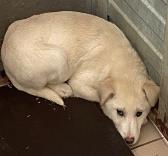 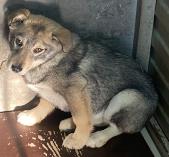 №103/2Отловлено: 14.02.20232-П 2 ЗПУ 39, ст. 9Вид: щенок.Порода/пол: беспородная, сукаОкрас: белыйВозраст:6 месяцев.Вес: 17 кг.Рост: 45 см. в холке.Приметы: отсутствуют.Особенности поведения: Спокойная.
ИН: Вакцинация: Стерилизация: 
Вет. паспорт: нет.№103/3Отловлено: 14.02.20232-П 2 ЗПУ 39, ст. 9Вид: щенок.Порода/пол: беспородная, сукаОкрас: серый с рыжимВозраст: 6 месяцев.Вес: 17 кг.Рост: 46 см. в холке.Приметы: отсутствуют.Особенности поведения: Спокойная.
ИН: Вакцинация: Стерилизация: 
Вет. паспорт: нет.